  ※ 본문 10page 내외로 작성(증빙서류 등은 제한 없음), ‘파란색 안내 문구’는 삭제하고 
검정색 글씨로 작성하여 제출, 양식의 목차, 표는 변경 또는 삭제 불가(행추가는 가능, 해당
사항이 없는 경우 공란으로 유지)하며, 필요시 사진(이미지) 또는 표 추가 가능□ 일반현황   ※ 개인사업자는 ‘개업연월일’, 법인사업자는 ‘회사성립연월일’을 기재 □ 제품‧서비스 개요 (요약) 1-1. 제품·서비스에 대한 해결과제 ◦    -  1-2. 경쟁자 대비 개선과제 ◦    -   1-3. 고객의 니즈에 대한 개선과제 ◦    -  2-1. 제품·서비스의 개발(개선) 방안 ◦    - < 사업 추진일정 > 2-2. 고객 요구사항에 대한 대응방안 ◦    -  2-3. 시장 경쟁력 확보 및 강화방안 ◦    -  3-1. 자금소요 및 조달계획 ◦    - < 사업비 세부내역(정부지원금+대응자금) > 3-2. 시장진입 및 성과창출 전략  3-2-1. 내수시장 확보 방안 (경쟁 및 판매가능성) ◦    - ◦ 내수시장 진출 실적   ※ 관련실적이 없는 경우 ‘해당사항 없음’으로 기재 ◦ 내수시장 매출 예상 3-2-2. 해외시장 진출 방안 (경쟁 및 판매가능성) ◦    - ◦  ◦ 글로벌 진출 실적  ※ 관련실적이 없는 경우 ‘해당사항 없음’으로 기재 ◦ 글로벌 진출 역량  ※ 관련실적이 없는 경우 ‘해당사항 없음’으로 기재 ◦ 수출분야 핵심인력 현황 : 00명   ◦ 해외시장 매출 예상 3-3. 출구(EXIT) 목표 및 전략   3-3-1. 투자유치 ◦    - ◦    -   3-3-2. 인수‧합병 (M&A) ◦    -◦    -  3-3-3. 기업공개 (IPO) ◦    - ◦   3-3-4. 정부지원금 ◦    - 4-1. 대표자‧직원의 보유역량 ◦ 대표자 현황 및 역량   - ◦ 직원 현황 및 역량 ◦ 추가 인력 고용계획 ◦ 업무파트너(협력기업 등) 현황 및 역량 4-2. 자사의 기술개발 역량 및 기술보호 노력 ◦ 기술개발 역량   - ◦ 기술보호 노력   - 4-3. 사회적 가치 실천계획 ◦    -< 중소기업 성과공유제 도입현황 및 계획 >① 사업 신청시 제출② 1단계 서류평가 통과시 제출* 본 사업계획서 작성 내용과 증빙자료 상의 상이한 부분이 발견되거나 누락 또는 허위 기재 등의 사실이 확인될 경우 선정 취소, 중소벤처기업부 창업지원사업 참여제한 및 정부지원금 환수 등의 불이익이 발생할 수 있음.<붙임 1><붙임 3><붙임 4>※ 가점자격기준 : 감염병의 예방 및 관리에 관한 법률 제2조에 따른 감염병에 해당하고 아래 제시된 한국표준산업분류*와 관련된 사업을 영위하고 있는 창업기업 * 업종코드 세분류(4자리) 일치 시 가점으로 인정. 단, 법정감염병에는 해당하나 업종분류코드 불일치 시 서면 평가위원회에서 가점 인정 여부를 결정* 대상 업종의 세부사항은 제10차 한국표준산업분류코드(통계청, kssc.kostat.go.kr) 참고 ※ 참고<법정감염병 분류체계>* 코로나19는 신종감염병증후군에 해당함 <붙임 5><붙임 6>별첨 1 창업도약패키지 사업화지원 사업계획서 양식별첨 1 창업도약패키지 사업화지원 사업계획서 양식창업도약패키지 지원사업 사업계획서 작성 목차항목세부항목□ 일반 현황- 대표자, 제품(서비스) 등 일반현황 및 제품(서비스) 개요□ 제품‧서비스개요(요약)- 창업제품(서비스) 소개, 차별성, 개발경과, 국내외 목표시장, 창업제품(서비스) 이미지 등을 요약하여 기재1. 문제인식(Problem)1-1. 제품·서비스에 대한 해결과제- 자사가 개발(보유)하고 있는 제품·서비스에 대해 인지하고 있는 문제점 등1. 문제인식(Problem)1-2. 경쟁자 대비 개선과제- 경쟁자 등의 제품·서비스 등과 비교 시 개선을 요구하는 문제점 등1. 문제인식(Problem)1-3. 고객의 니즈에 대한 개선과제- 고객의 니즈 및 해당분야 전문가 등에서 개선을 요구하는 문제점 등2. 실현가능성(Solution)2-1. 제품·서비스의 개발(개선) 방안- 자사에서 인지한 제품(서비스)에 대한 문제점 개선(개발) 방안, 현재 구현정도, 제작 소요기간 및 제작방법(자체, 외주) 등2. 실현가능성(Solution)2-2. 고객 요구사항에 대한 대응방안- 고객 및 해당분야 전문가 등이 요구하는 문제점에 대한 개선 방안 등2. 실현가능성(Solution)2-3. 시장 경쟁력 확보 및 강화방안- 시장·경쟁자 등의 제품·서비스 대비 문제점에 대한 개발(개선) 방안, 우위요소, 차별화 전략 등3. 성장전략(Scale-up)3-1. 자금소요 및 조달계획- 자금의 필요성, 금액의 적정성 여부를 판단할 수 있도록 사업비 (정부지원금+대응자금)의 사용계획을 기재3. 성장전략(Scale-up)3-2. 시장진입 및 성과창출 전략- 내수시장 : 주 소비자층, 시장진출 전략, 그간 실적 등- 해외시장 : 글로벌 진출 실적, 역량, 수출망 확보계획 등3. 성장전략(Scale-up)3-3. 출구(EXIT) 목표 및 전략- 투자유치 : 엔젤투자, VC(벤처캐피탈), 크라우드 펀딩 등의 투자처, 향후 투자유치 추진전략 및 방법 등- 인수·합병(M&A) : M&A를 통한 사업확장 또는 출구전략에 대한 중·장기 전략- 기업공개(IPO) : 기업의 경쟁력 강화, 투자자금 회수 등을 위한 IPO 중·장기 전략- 정부지원금 : R&D, 정책자금 등 정부지원금을 통한 자금 확보 전략4. 팀 구성(Team)4-1. 대표자‧직원의 보유역량- 대표자 및 직원(업무파트너 포함)이 보유하고 있는 경험, 기술력, 노하우 등 기재4. 팀 구성(Team)4-2. 자사의 기술개발 역량 및 기술보호 노력- 제품·서비스 개발을 위한 자사의 자체 기술개발 역량을 기재- 개발(한)하는 제품·서비스의 기술보호 및 비밀보호 계획 등 기재4. 팀 구성(Team)4-3. 사회적 가치 실천계획- 양질의 일자리 창출을 위한 중소기업 성과공유제, 비정규직의 정규직화, 근로시간 단축, 일·생활균형제도 등 사회적 가치 실천계획을 기재창업사업화 지원사업 사업계획서기업명기업명기업명기업명기업명기본분야기본분야기본분야기본분야기본분야기본분야제조 / 지식서비스제조 / 지식서비스제조 / 지식서비스제조 / 지식서비스제조 / 지식서비스제조 / 지식서비스제조 / 지식서비스기술분야기술분야기술분야기술분야기술분야공예・디자인공예・디자인공예・디자인□기계・소재(기계・재료)기계・소재(기계・재료)기계・소재(기계・재료)□바이오・의료(생명・식품)바이오・의료(생명・식품)바이오・의료(생명・식품)□에너지・자원(환경・에너지)에너지・자원(환경・에너지)에너지・자원(환경・에너지)에너지・자원(환경・에너지)에너지・자원(환경・에너지)□전기・전자(전기・전자)전기・전자(전기・전자)전기・전자(전기・전자)□기술분야기술분야기술분야기술분야기술분야정보・통신(앱)정보・통신(앱)정보・통신(앱)□정보・통신(제조)정보・통신(제조)정보・통신(제조)□정보・통신(SW)정보・통신(SW)정보・통신(SW)□화학(화공・섬유)화학(화공・섬유)화학(화공・섬유)화학(화공・섬유)화학(화공・섬유)□사업자 구분사업자 구분사업자 구분사업자 구분사업자 구분개인 / 법인개인 / 법인개인 / 법인개인 / 법인개인 / 법인개인 / 법인개인 / 법인개인 / 법인개인 / 법인개업연월일(회사성립연월일)개업연월일(회사성립연월일)개업연월일(회사성립연월일)개업연월일(회사성립연월일)개업연월일(회사성립연월일)개업연월일(회사성립연월일)2000. 00. 002000. 00. 002000. 00. 002000. 00. 002000. 00. 002000. 00. 002000. 00. 00대표자명대표자명대표자명대표자명대표자명공동·각자대표 모두 기입공동·각자대표 모두 기입공동·각자대표 모두 기입공동·각자대표 모두 기입공동·각자대표 모두 기입공동·각자대표 모두 기입공동·각자대표 모두 기입공동·각자대표 모두 기입공동·각자대표 모두 기입생년월일생년월일생년월일생년월일생년월일생년월일1900. 00. 001900. 00. 001900. 00. 001900. 00. 001900. 00. 001900. 00. 001900. 00. 00제품(서비스)명제품(서비스)명제품(서비스)명제품(서비스)명제품(서비스)명사업비 구성계획(백만원)사업비 구성계획(백만원)정부지원금정부지원금정부지원금정부지원금정부지원금00백만원00백만원00백만원00백만원주요성과(’20년 기준)주요성과(’20년 기준)주요성과(’20년 기준)주요성과(’20년 기준)고용(명)고용(명)고용(명)0명 (대표자 제외)※ 신청일 기준 현재 고용인원0명 (대표자 제외)※ 신청일 기준 현재 고용인원0명 (대표자 제외)※ 신청일 기준 현재 고용인원0명 (대표자 제외)※ 신청일 기준 현재 고용인원0명 (대표자 제외)※ 신청일 기준 현재 고용인원0명 (대표자 제외)※ 신청일 기준 현재 고용인원0명 (대표자 제외)※ 신청일 기준 현재 고용인원0명 (대표자 제외)※ 신청일 기준 현재 고용인원0명 (대표자 제외)※ 신청일 기준 현재 고용인원사업비 구성계획(백만원)사업비 구성계획(백만원)정부지원금정부지원금정부지원금정부지원금정부지원금00백만원00백만원00백만원00백만원주요성과(’20년 기준)주요성과(’20년 기준)주요성과(’20년 기준)주요성과(’20년 기준)매출
(백만원)매출
(백만원)매출
(백만원)00백만원 ※ ’20년 총 매출(결산기준)00백만원 ※ ’20년 총 매출(결산기준)00백만원 ※ ’20년 총 매출(결산기준)00백만원 ※ ’20년 총 매출(결산기준)00백만원 ※ ’20년 총 매출(결산기준)00백만원 ※ ’20년 총 매출(결산기준)00백만원 ※ ’20년 총 매출(결산기준)00백만원 ※ ’20년 총 매출(결산기준)00백만원 ※ ’20년 총 매출(결산기준)사업비 구성계획(백만원)사업비 구성계획(백만원)대응자금현금현금현금현금00백만원00백만원00백만원00백만원주요성과(’20년 기준)주요성과(’20년 기준)주요성과(’20년 기준)주요성과(’20년 기준)매출
(백만원)매출
(백만원)매출
(백만원)00백만원 ※ ’20년 총 매출(결산기준)00백만원 ※ ’20년 총 매출(결산기준)00백만원 ※ ’20년 총 매출(결산기준)00백만원 ※ ’20년 총 매출(결산기준)00백만원 ※ ’20년 총 매출(결산기준)00백만원 ※ ’20년 총 매출(결산기준)00백만원 ※ ’20년 총 매출(결산기준)00백만원 ※ ’20년 총 매출(결산기준)00백만원 ※ ’20년 총 매출(결산기준)사업비 구성계획(백만원)사업비 구성계획(백만원)대응자금현금현금현금현금00백만원00백만원00백만원00백만원주요성과(’20년 기준)주요성과(’20년 기준)주요성과(’20년 기준)주요성과(’20년 기준)수출(백만원)수출(백만원)수출(백만원)00백만원 ※ ’20년 총 수출
(수출실적 발생 당월 기준환율 기준)00백만원 ※ ’20년 총 수출
(수출실적 발생 당월 기준환율 기준)00백만원 ※ ’20년 총 수출
(수출실적 발생 당월 기준환율 기준)00백만원 ※ ’20년 총 수출
(수출실적 발생 당월 기준환율 기준)00백만원 ※ ’20년 총 수출
(수출실적 발생 당월 기준환율 기준)00백만원 ※ ’20년 총 수출
(수출실적 발생 당월 기준환율 기준)00백만원 ※ ’20년 총 수출
(수출실적 발생 당월 기준환율 기준)00백만원 ※ ’20년 총 수출
(수출실적 발생 당월 기준환율 기준)00백만원 ※ ’20년 총 수출
(수출실적 발생 당월 기준환율 기준)사업비 구성계획(백만원)사업비 구성계획(백만원)대응자금현물현물현물현물00백만원00백만원00백만원00백만원주요성과(’20년 기준)주요성과(’20년 기준)주요성과(’20년 기준)주요성과(’20년 기준)수출(백만원)수출(백만원)수출(백만원)00백만원 ※ ’20년 총 수출
(수출실적 발생 당월 기준환율 기준)00백만원 ※ ’20년 총 수출
(수출실적 발생 당월 기준환율 기준)00백만원 ※ ’20년 총 수출
(수출실적 발생 당월 기준환율 기준)00백만원 ※ ’20년 총 수출
(수출실적 발생 당월 기준환율 기준)00백만원 ※ ’20년 총 수출
(수출실적 발생 당월 기준환율 기준)00백만원 ※ ’20년 총 수출
(수출실적 발생 당월 기준환율 기준)00백만원 ※ ’20년 총 수출
(수출실적 발생 당월 기준환율 기준)00백만원 ※ ’20년 총 수출
(수출실적 발생 당월 기준환율 기준)00백만원 ※ ’20년 총 수출
(수출실적 발생 당월 기준환율 기준)사업비 구성계획(백만원)사업비 구성계획(백만원)대응자금현물현물현물현물00백만원00백만원00백만원00백만원주요성과(’20년 기준)주요성과(’20년 기준)주요성과(’20년 기준)주요성과(’20년 기준)투자(백만원)투자(백만원)투자(백만원)00백만원 ※ ’20년 총 투자유치00백만원 ※ ’20년 총 투자유치00백만원 ※ ’20년 총 투자유치00백만원 ※ ’20년 총 투자유치00백만원 ※ ’20년 총 투자유치00백만원 ※ ’20년 총 투자유치00백만원 ※ ’20년 총 투자유치00백만원 ※ ’20년 총 투자유치00백만원 ※ ’20년 총 투자유치사업비 구성계획(백만원)사업비 구성계획(백만원)합계합계합계합계합계00백만원00백만원00백만원00백만원주요성과(’20년 기준)주요성과(’20년 기준)주요성과(’20년 기준)주요성과(’20년 기준)투자(백만원)투자(백만원)투자(백만원)00백만원 ※ ’20년 총 투자유치00백만원 ※ ’20년 총 투자유치00백만원 ※ ’20년 총 투자유치00백만원 ※ ’20년 총 투자유치00백만원 ※ ’20년 총 투자유치00백만원 ※ ’20년 총 투자유치00백만원 ※ ’20년 총 투자유치00백만원 ※ ’20년 총 투자유치00백만원 ※ ’20년 총 투자유치인력 구성 (대표자 제외, 공동‧각자대표 포함)인력 구성 (대표자 제외, 공동‧각자대표 포함)인력 구성 (대표자 제외, 공동‧각자대표 포함)인력 구성 (대표자 제외, 공동‧각자대표 포함)인력 구성 (대표자 제외, 공동‧각자대표 포함)인력 구성 (대표자 제외, 공동‧각자대표 포함)인력 구성 (대표자 제외, 공동‧각자대표 포함)인력 구성 (대표자 제외, 공동‧각자대표 포함)인력 구성 (대표자 제외, 공동‧각자대표 포함)인력 구성 (대표자 제외, 공동‧각자대표 포함)인력 구성 (대표자 제외, 공동‧각자대표 포함)인력 구성 (대표자 제외, 공동‧각자대표 포함)인력 구성 (대표자 제외, 공동‧각자대표 포함)인력 구성 (대표자 제외, 공동‧각자대표 포함)인력 구성 (대표자 제외, 공동‧각자대표 포함)인력 구성 (대표자 제외, 공동‧각자대표 포함)인력 구성 (대표자 제외, 공동‧각자대표 포함)인력 구성 (대표자 제외, 공동‧각자대표 포함)인력 구성 (대표자 제외, 공동‧각자대표 포함)인력 구성 (대표자 제외, 공동‧각자대표 포함)인력 구성 (대표자 제외, 공동‧각자대표 포함)인력 구성 (대표자 제외, 공동‧각자대표 포함)인력 구성 (대표자 제외, 공동‧각자대표 포함)인력 구성 (대표자 제외, 공동‧각자대표 포함)인력 구성 (대표자 제외, 공동‧각자대표 포함)인력 구성 (대표자 제외, 공동‧각자대표 포함)인력 구성 (대표자 제외, 공동‧각자대표 포함)순번직급직급직급직급직급성명성명성명담당업무담당업무담당업무담당업무담당업무담당업무담당업무담당업무담당업무담당업무담당업무주요경력주요경력주요경력주요경력주요경력주요경력주요경력1개발이사개발이사개발이사개발이사개발이사○○○○○○○○○S/W 개발 총괄S/W 개발 총괄S/W 개발 총괄S/W 개발 총괄S/W 개발 총괄S/W 개발 총괄S/W 개발 총괄S/W 개발 총괄S/W 개발 총괄S/W 개발 총괄S/W 개발 총괄컴퓨터공학과 교수컴퓨터공학과 교수컴퓨터공학과 교수컴퓨터공학과 교수컴퓨터공학과 교수컴퓨터공학과 교수컴퓨터공학과 교수2대리대리대리대리대리○○○○○○○○○해외 영업해외 영업해외 영업해외 영업해외 영업해외 영업해외 영업해외 영업해외 영업해외 영업해외 영업미국 ○○대 경영학 전공미국 ○○대 경영학 전공미국 ○○대 경영학 전공미국 ○○대 경영학 전공미국 ○○대 경영학 전공미국 ○○대 경영학 전공미국 ○○대 경영학 전공3.............................혁신기술분야(중복선택 가능, 해당항목v체크)혁신기술분야(중복선택 가능, 해당항목v체크)혁신기술분야(중복선택 가능, 해당항목v체크)혁신기술분야(중복선택 가능, 해당항목v체크)혁신기술분야(중복선택 가능, 해당항목v체크)혁신기술분야(중복선택 가능, 해당항목v체크)혁신기술분야(중복선택 가능, 해당항목v체크)혁신기술분야(중복선택 가능, 해당항목v체크)혁신기술분야(중복선택 가능, 해당항목v체크)혁신기술분야(중복선택 가능, 해당항목v체크)혁신기술분야(중복선택 가능, 해당항목v체크)혁신기술분야(중복선택 가능, 해당항목v체크)혁신기술분야(중복선택 가능, 해당항목v체크)혁신기술분야(중복선택 가능, 해당항목v체크)혁신기술분야(중복선택 가능, 해당항목v체크)혁신기술분야(중복선택 가능, 해당항목v체크)혁신기술분야(중복선택 가능, 해당항목v체크)혁신기술분야(중복선택 가능, 해당항목v체크)혁신기술분야(중복선택 가능, 해당항목v체크)혁신기술분야(중복선택 가능, 해당항목v체크)혁신기술분야(중복선택 가능, 해당항목v체크)혁신기술분야(중복선택 가능, 해당항목v체크)혁신기술분야(중복선택 가능, 해당항목v체크)혁신기술분야(중복선택 가능, 해당항목v체크)혁신기술분야(중복선택 가능, 해당항목v체크)혁신기술분야(중복선택 가능, 해당항목v체크)혁신기술분야(중복선택 가능, 해당항목v체크)빅데이터빅데이터빅데이터빅데이터□□□블록체인블록체인블록체인□□□5G+5G+5G+5G+5G+□□인공지능인공지능인공지능인공지능□□□서비스 플랫폼서비스 플랫폼서비스 플랫폼서비스 플랫폼□□□실감형콘텐츠실감형콘텐츠실감형콘텐츠□□□드론드론드론드론드론□□지능형 로봇지능형 로봇지능형 로봇지능형 로봇□□□스마트제조스마트제조스마트제조스마트제조□□□자율주행차자율주행차자율주행차□□□시스템반도체시스템반도체시스템반도체시스템반도체시스템반도체□□재난‧안전재난‧안전재난‧안전재난‧안전□□□스마트시티스마트시티스마트시티스마트시티□□□IoTIoTIoT□□□바이오바이오바이오바이오바이오□□의료기기의료기기의료기기의료기기□□□전기‧수소차전기‧수소차전기‧수소차전기‧수소차□□□신재생에너지신재생에너지신재생에너지□□□친환경‧자원순화친환경‧자원순화친환경‧자원순화친환경‧자원순화친환경‧자원순화□□이차전지이차전지이차전지이차전지□□□가점해당여부(해당항목v체크)가점해당여부(해당항목v체크)가점해당여부(해당항목v체크)가점해당여부(해당항목v체크)가점해당여부(해당항목v체크)가점해당여부(해당항목v체크)가점해당여부(해당항목v체크)가점해당여부(해당항목v체크)가점해당여부(해당항목v체크)가점해당여부(해당항목v체크)가점해당여부(해당항목v체크)가점해당여부(해당항목v체크)가점해당여부(해당항목v체크)가점해당여부(해당항목v체크)가점해당여부(해당항목v체크)가점해당여부(해당항목v체크)가점해당여부(해당항목v체크)가점해당여부(해당항목v체크)가점해당여부(해당항목v체크)가점해당여부(해당항목v체크)가점해당여부(해당항목v체크)가점해당여부(해당항목v체크)가점해당여부(해당항목v체크)가점해당여부(해당항목v체크)가점해당여부(해당항목v체크)가점해당여부(해당항목v체크)가점해당여부(해당항목v체크)① 고용‧산업 위기지역 소재 창업기업① 고용‧산업 위기지역 소재 창업기업① 고용‧산업 위기지역 소재 창업기업① 고용‧산업 위기지역 소재 창업기업① 고용‧산업 위기지역 소재 창업기업① 고용‧산업 위기지역 소재 창업기업① 고용‧산업 위기지역 소재 창업기업① 고용‧산업 위기지역 소재 창업기업① 고용‧산업 위기지역 소재 창업기업① 고용‧산업 위기지역 소재 창업기업① 고용‧산업 위기지역 소재 창업기업① 고용‧산업 위기지역 소재 창업기업① 고용‧산업 위기지역 소재 창업기업① 고용‧산업 위기지역 소재 창업기업① 고용‧산업 위기지역 소재 창업기업① 고용‧산업 위기지역 소재 창업기업① 고용‧산업 위기지역 소재 창업기업① 고용‧산업 위기지역 소재 창업기업① 고용‧산업 위기지역 소재 창업기업여여□□부부□□② 감염병 예방‧진단‧치료 관련 제품‧서비스 신청 창업기업② 감염병 예방‧진단‧치료 관련 제품‧서비스 신청 창업기업② 감염병 예방‧진단‧치료 관련 제품‧서비스 신청 창업기업② 감염병 예방‧진단‧치료 관련 제품‧서비스 신청 창업기업② 감염병 예방‧진단‧치료 관련 제품‧서비스 신청 창업기업② 감염병 예방‧진단‧치료 관련 제품‧서비스 신청 창업기업② 감염병 예방‧진단‧치료 관련 제품‧서비스 신청 창업기업② 감염병 예방‧진단‧치료 관련 제품‧서비스 신청 창업기업② 감염병 예방‧진단‧치료 관련 제품‧서비스 신청 창업기업② 감염병 예방‧진단‧치료 관련 제품‧서비스 신청 창업기업② 감염병 예방‧진단‧치료 관련 제품‧서비스 신청 창업기업② 감염병 예방‧진단‧치료 관련 제품‧서비스 신청 창업기업② 감염병 예방‧진단‧치료 관련 제품‧서비스 신청 창업기업② 감염병 예방‧진단‧치료 관련 제품‧서비스 신청 창업기업② 감염병 예방‧진단‧치료 관련 제품‧서비스 신청 창업기업② 감염병 예방‧진단‧치료 관련 제품‧서비스 신청 창업기업② 감염병 예방‧진단‧치료 관련 제품‧서비스 신청 창업기업② 감염병 예방‧진단‧치료 관련 제품‧서비스 신청 창업기업② 감염병 예방‧진단‧치료 관련 제품‧서비스 신청 창업기업여여□□부부□□③ 노란우산공제 가입 창업기업③ 노란우산공제 가입 창업기업③ 노란우산공제 가입 창업기업③ 노란우산공제 가입 창업기업③ 노란우산공제 가입 창업기업③ 노란우산공제 가입 창업기업③ 노란우산공제 가입 창업기업③ 노란우산공제 가입 창업기업③ 노란우산공제 가입 창업기업③ 노란우산공제 가입 창업기업③ 노란우산공제 가입 창업기업③ 노란우산공제 가입 창업기업③ 노란우산공제 가입 창업기업③ 노란우산공제 가입 창업기업③ 노란우산공제 가입 창업기업③ 노란우산공제 가입 창업기업③ 노란우산공제 가입 창업기업③ 노란우산공제 가입 창업기업③ 노란우산공제 가입 창업기업여여□□부부□□패스트트랙 해당여부(해당항목v체크)패스트트랙 해당여부(해당항목v체크)패스트트랙 해당여부(해당항목v체크)패스트트랙 해당여부(해당항목v체크)패스트트랙 해당여부(해당항목v체크)패스트트랙 해당여부(해당항목v체크)패스트트랙 해당여부(해당항목v체크)패스트트랙 해당여부(해당항목v체크)패스트트랙 해당여부(해당항목v체크)패스트트랙 해당여부(해당항목v체크)패스트트랙 해당여부(해당항목v체크)패스트트랙 해당여부(해당항목v체크)패스트트랙 해당여부(해당항목v체크)패스트트랙 해당여부(해당항목v체크)패스트트랙 해당여부(해당항목v체크)패스트트랙 해당여부(해당항목v체크)패스트트랙 해당여부(해당항목v체크)패스트트랙 해당여부(해당항목v체크)패스트트랙 해당여부(해당항목v체크)초기단계사업초기단계사업□□재도전사업재도전사업□□① 공고일 기준 고용인원 10인 이상 (*공고일 기준, 대표자 제외)① 공고일 기준 고용인원 10인 이상 (*공고일 기준, 대표자 제외)① 공고일 기준 고용인원 10인 이상 (*공고일 기준, 대표자 제외)① 공고일 기준 고용인원 10인 이상 (*공고일 기준, 대표자 제외)① 공고일 기준 고용인원 10인 이상 (*공고일 기준, 대표자 제외)① 공고일 기준 고용인원 10인 이상 (*공고일 기준, 대표자 제외)① 공고일 기준 고용인원 10인 이상 (*공고일 기준, 대표자 제외)① 공고일 기준 고용인원 10인 이상 (*공고일 기준, 대표자 제외)① 공고일 기준 고용인원 10인 이상 (*공고일 기준, 대표자 제외)① 공고일 기준 고용인원 10인 이상 (*공고일 기준, 대표자 제외)① 공고일 기준 고용인원 10인 이상 (*공고일 기준, 대표자 제외)① 공고일 기준 고용인원 10인 이상 (*공고일 기준, 대표자 제외)① 공고일 기준 고용인원 10인 이상 (*공고일 기준, 대표자 제외)① 공고일 기준 고용인원 10인 이상 (*공고일 기준, 대표자 제외)① 공고일 기준 고용인원 10인 이상 (*공고일 기준, 대표자 제외)① 공고일 기준 고용인원 10인 이상 (*공고일 기준, 대표자 제외)① 공고일 기준 고용인원 10인 이상 (*공고일 기준, 대표자 제외)① 공고일 기준 고용인원 10인 이상 (*공고일 기준, 대표자 제외)① 공고일 기준 고용인원 10인 이상 (*공고일 기준, 대표자 제외)여여□□부부□□② 연 매출액 10억원 이상 (*20년 결산기준)② 연 매출액 10억원 이상 (*20년 결산기준)② 연 매출액 10억원 이상 (*20년 결산기준)② 연 매출액 10억원 이상 (*20년 결산기준)② 연 매출액 10억원 이상 (*20년 결산기준)② 연 매출액 10억원 이상 (*20년 결산기준)② 연 매출액 10억원 이상 (*20년 결산기준)② 연 매출액 10억원 이상 (*20년 결산기준)② 연 매출액 10억원 이상 (*20년 결산기준)② 연 매출액 10억원 이상 (*20년 결산기준)② 연 매출액 10억원 이상 (*20년 결산기준)② 연 매출액 10억원 이상 (*20년 결산기준)② 연 매출액 10억원 이상 (*20년 결산기준)② 연 매출액 10억원 이상 (*20년 결산기준)② 연 매출액 10억원 이상 (*20년 결산기준)② 연 매출액 10억원 이상 (*20년 결산기준)② 연 매출액 10억원 이상 (*20년 결산기준)② 연 매출액 10억원 이상 (*20년 결산기준)② 연 매출액 10억원 이상 (*20년 결산기준)여여□□부부□□③ 해외현지법인 또는 지사를 설립한 기업③ 해외현지법인 또는 지사를 설립한 기업③ 해외현지법인 또는 지사를 설립한 기업③ 해외현지법인 또는 지사를 설립한 기업③ 해외현지법인 또는 지사를 설립한 기업③ 해외현지법인 또는 지사를 설립한 기업③ 해외현지법인 또는 지사를 설립한 기업③ 해외현지법인 또는 지사를 설립한 기업③ 해외현지법인 또는 지사를 설립한 기업③ 해외현지법인 또는 지사를 설립한 기업③ 해외현지법인 또는 지사를 설립한 기업③ 해외현지법인 또는 지사를 설립한 기업③ 해외현지법인 또는 지사를 설립한 기업③ 해외현지법인 또는 지사를 설립한 기업③ 해외현지법인 또는 지사를 설립한 기업③ 해외현지법인 또는 지사를 설립한 기업③ 해외현지법인 또는 지사를 설립한 기업③ 해외현지법인 또는 지사를 설립한 기업③ 해외현지법인 또는 지사를 설립한 기업여여□□부부□□④ 공공연구기관 또는 대기업 등으로부터 기술을 도입한 기업 또는 협업추진 등 혁신역량 보유 기업④ 공공연구기관 또는 대기업 등으로부터 기술을 도입한 기업 또는 협업추진 등 혁신역량 보유 기업④ 공공연구기관 또는 대기업 등으로부터 기술을 도입한 기업 또는 협업추진 등 혁신역량 보유 기업④ 공공연구기관 또는 대기업 등으로부터 기술을 도입한 기업 또는 협업추진 등 혁신역량 보유 기업④ 공공연구기관 또는 대기업 등으로부터 기술을 도입한 기업 또는 협업추진 등 혁신역량 보유 기업④ 공공연구기관 또는 대기업 등으로부터 기술을 도입한 기업 또는 협업추진 등 혁신역량 보유 기업④ 공공연구기관 또는 대기업 등으로부터 기술을 도입한 기업 또는 협업추진 등 혁신역량 보유 기업④ 공공연구기관 또는 대기업 등으로부터 기술을 도입한 기업 또는 협업추진 등 혁신역량 보유 기업④ 공공연구기관 또는 대기업 등으로부터 기술을 도입한 기업 또는 협업추진 등 혁신역량 보유 기업④ 공공연구기관 또는 대기업 등으로부터 기술을 도입한 기업 또는 협업추진 등 혁신역량 보유 기업④ 공공연구기관 또는 대기업 등으로부터 기술을 도입한 기업 또는 협업추진 등 혁신역량 보유 기업④ 공공연구기관 또는 대기업 등으로부터 기술을 도입한 기업 또는 협업추진 등 혁신역량 보유 기업④ 공공연구기관 또는 대기업 등으로부터 기술을 도입한 기업 또는 협업추진 등 혁신역량 보유 기업④ 공공연구기관 또는 대기업 등으로부터 기술을 도입한 기업 또는 협업추진 등 혁신역량 보유 기업④ 공공연구기관 또는 대기업 등으로부터 기술을 도입한 기업 또는 협업추진 등 혁신역량 보유 기업④ 공공연구기관 또는 대기업 등으로부터 기술을 도입한 기업 또는 협업추진 등 혁신역량 보유 기업④ 공공연구기관 또는 대기업 등으로부터 기술을 도입한 기업 또는 협업추진 등 혁신역량 보유 기업④ 공공연구기관 또는 대기업 등으로부터 기술을 도입한 기업 또는 협업추진 등 혁신역량 보유 기업④ 공공연구기관 또는 대기업 등으로부터 기술을 도입한 기업 또는 협업추진 등 혁신역량 보유 기업여여□□부부□□제품(서비스)소개제 품 명 동 사업을 통해 개선 (개발)하고자 하는 제품의 명칭, 규격 등 기입제품(서비스)소개제품구성제품(서비스)소개제품규격포장단위, 용량 등 제품(서비스)소개생산규모일 5,000개제품(서비스)소개소비자가격1,000원제품(서비스)소개도매가격800원제품(서비스) 차별성· · · · · · 국내외 목표시장· · · · · · 이미지※ 제품(서비스)의 특징을 나타낼 수 있는 참고사진(이미지) 또는 설계도 삽입※ 제품(서비스)의 특징을 나타낼 수 있는 참고사진(이미지) 또는 설계도 삽입※ 제품(서비스)의 특징을 나타낼 수 있는 참고사진(이미지) 또는 설계도 삽입※ 제품(서비스)의 특징을 나타낼 수 있는 참고사진(이미지) 또는 설계도 삽입※ 제품(서비스)의 특징을 나타낼 수 있는 참고사진(이미지) 또는 설계도 삽입※ 제품(서비스)의 특징을 나타낼 수 있는 참고사진(이미지) 또는 설계도 삽입이미지< 사진(이미지) 또는 설계도 제목 >< 사진(이미지) 또는 설계도 제목 >< 사진(이미지) 또는 설계도 제목 >< 사진(이미지) 또는 설계도 제목 >< 사진(이미지) 또는 설계도 제목 >< 사진(이미지) 또는 설계도 제목 >이미지※ 제품(서비스)의 특징을 나타낼 수 있는 참고사진(이미지) 또는 설계도 삽입※ 제품(서비스)의 특징을 나타낼 수 있는 참고사진(이미지) 또는 설계도 삽입※ 제품(서비스)의 특징을 나타낼 수 있는 참고사진(이미지) 또는 설계도 삽입※ 제품(서비스)의 특징을 나타낼 수 있는 참고사진(이미지) 또는 설계도 삽입※ 제품(서비스)의 특징을 나타낼 수 있는 참고사진(이미지) 또는 설계도 삽입※ 제품(서비스)의 특징을 나타낼 수 있는 참고사진(이미지) 또는 설계도 삽입이미지< 사진(이미지) 또는 설계도 제목 >< 사진(이미지) 또는 설계도 제목 >< 사진(이미지) 또는 설계도 제목 >< 사진(이미지) 또는 설계도 제목 >< 사진(이미지) 또는 설계도 제목 >< 사진(이미지) 또는 설계도 제목 > 1. 문제인식 (Problem) 1. 문제인식 (Problem)※ 자사가 개발(보유)하고 있는 제품·서비스에 대해 인지하고 있는 문제점 등※ 경쟁자 등의 제품·서비스 등과 비교 시 개선을 요구하는 문제점 등※ 고객의 니즈 및 해당분야 전문가 등에서 개선을 요구하는 문제점 등 2. 실현가능성 (Solution)※ 자사에서 인지한 제품(서비스)에 대한 문제점 개선(개발) 방안, 차기 제품(서비스) 개발, 현재 구현정도, 제작 소요기간 및 제작방법(자체, 외주) 등추진내용추진기간세부내용제품보완, 신제품 출시2021.0.0. ~ 2021.0.0.OO 기능 보완, 신제품 출시홈페이지 제작2021.0.0. ~ 2021.0.0.홍보용 홈페이지 제작글로벌 진출2021.0.0. ~ 2021.0.0.베트남 OO업체 계약체결투자유치 등2021.0.0. ~ 2021.0.0.VC, AC 등…※ 고객 및 해당분야 전문가 등이 요구하는 문제점에 대한 개선 방안 등※ 시장·경쟁자 등의 제품·서비스 대비 문제점에 대한 개발(개선) 방안, 우위요소, 차별화 전략 등 3. 성장전략 (Scale-up)※ 자금의 필요성, 금액의 적정성 여부를 판단할 수 있도록 사업비(정부지원금+대응자금(현금, 현물))의 사용계획 등을 기재(신청사업의 통합관리지침 및 세부관리기준에 근거하여 작성)<현물 인정기준>비  목산출근거금액(원)금액(원)금액(원)비  목산출근거정부지원금대응자금
(현금)대응자금
(현물)재료비 • DMD소켓 구입(00개×0000원)3,448,000재료비 • 전원IC류 구입(00개×000원)7,652,000외주용역비 • 시금형제작 외주용역(OOO제품 .... 플라스틱금형제작)7,000,000지급수수료 • 국내 OOO전시회 참가비(부스임차, 집기류 임차 등 포함인건비10,000,000………합  계합  계※ 내수시장을 중심으로 주 소비자층, 주 타겟시장, 진출시기, 시장진출 및 판매 전략, 그간 실적 등을 구체적으로 기재  유통채널명진출시기판매 아이템판매금액00마트2014.2.14.～2014.2.22.○○○백만원……유통채널명진출시기판매 아이템판매금액00몰2021.11.4.～2022.2.22.○○○백만원……※ 해외시장을 중심으로 주 소비자층, 주 타겟시장, 진출시기, 시장진출 및 판매 전략, 그간 실적 등을 구체적으로 기재  수출국가수수출액수출품목수수출품목명○개국○○○백만원○○개○○○, ○○○, ○○○……해외특허 건수(출원 제외)국제인증 건수국제협약체결 건수(외국 현지기업과 MOU, NDA 등)○건○○건○○건……※ 수출인력이 없는 경우 ‘해당사항 없음’으로 기재※ 수출분야 핵심인력 예시  - 임직원 중 수출 또는 무역관련 회사 경력자, 임직원 중 1년 이상 해외 근무 경험자, 임직원 중 
해외학위(학사 이상) 보유자 등성  명직 급주요 담당업무경력 및 학력○○○과장영어권 수출00무역회사 경력 3년…베트남 현지 무역업체 2년 근무……유통채널명진출시기판매 아이템판매금액00백화점2021.11.14.～2022.2.22.○○○백만원……※ 엔젤투자, VC(벤처캐피탈), 크라우드 펀딩 등의 투자처, 향후 투자유치 추진전략 및 방법 등 기재※ 인수합병(M&A)를 통한 사업확장 또는 출구전략에 대한 중·장기 전략을 기재※ 기업의 경쟁력 강화, 투자자금 회수 등을 위한 기업공개(IPO) 중·장기 전략을 기재※ R&D, 정책자금 등 정부지원금을 통한 자금 확보전략 등  4. 팀 구성 (Team)※ 창업제품(서비스)과 관련하여 대표자가 보유하고 있는 이력, 역량 등을 기재※ 사업 추진에 따른 현재 고용인원 및 향후 고용계획을 기재  * 일자리 안정자금이란? : 최저임금 인상에 따른 소상공인 및 영세중소기업의 경영부담을 완화하고, 노동자의 고용불안을 해소하기 위하여 정부에서 근로자 보수를 지원(고용노동부, 근로복지공단)순번직급성명주요 담당업무경력 및 학력 등채용연월일자리 안정자금 수혜여부1과장○○○S/W 개발컴퓨터공학과 교수’16. 8○ / Ｘ2…해외 영업 (베트남, 인도네시아)○○기업 해외영업 경력 8년채용예정3…R&D○○연구원 경력 10년순번주요 담당업무요구되는 경력 및 학력 등채용시기청년 여부(만 39세 이하)1S/W 개발IT분야 전공 학사 이상’21. 8○ / Ｘ2해외 영업 (베트남, 인도네시아)글로벌 업무를 위해 영어회화가 능통한 자※ 창업제품(서비스) 개발에 필요한 협력사의 주요역량 및 협력사항 등을 기재순번파트너명주요역량주요 협력사항비고1○○전자테스트 장비 지원~’21.122…협력 예정※ 제품·서비스 개발을 위한 자사의 자체 기술개발 역량(연구개발 보유 장비, 인력 등 포함)을 기재※ 개발(한)하는 제품·서비스의 보호방안 및 운영하고 있는 자체 기술보호(보안) 관리 체계(보안담당자 지정, 기술보호교육, 보안규정, 기술임치도입, 출입관리 등 기술적 물리적 보안시스템 운영 등)※ 제품·서비스 개발 후 기술유출 방지를 위한 기술보호 계획을 기술※ 양질의 일자리 창출을 위한 중소기업 성과공유제, 비정규직의 정규직화, 근로시간 단축 등 사회적 가치 실천계획을 기재  * 중소기업 성과공유제 개요 : 중소기업 근로자의 임금 또는 복지 수준 향상을 위해 사업주가 
근로자간에 성과를 공유하는 제도 (중소기업 인력지원 특별법 제27조의 2)  * 출처 : 중소기업 성과공유제 활성화 방안, 중소기업연구원, 2016  * 대중소기업 상생협력 촉진에 관한법률 제8조(상생혁력 성과의 공평한 배분)의 성과공유제와는 다른 제도임제도명도입 여부주요내용실적*내일채움공제완료(’16.10)정관 취업규칙 등 내부 규정과 주요내용을 발췌하여 기재근로자 2인 적용스톡옵션완료(’17.06)’17.6월 제도도입 이후 기업 주주총회를 통해 
스톡옵션 부여총 0명, 000주(0000원) 행사사내근로복지기금예정(’21.06)기금조성 및 기금법인 설립, 운용규정 마련00백만원…참고1 사업비 집행비목 ※ 본 페이지는 삭제 후 제출< 창업도약패키지 지원사업 사업비 집행비목>< 창업도약패키지 지원사업 사업비 집행비목>참고2 증빙서류 제출목록 안내  ※ 본 페이지는 삭제 후 제출구분증빙서류 제출목록비고신청자격 증빙서류1) (필수) 동 사업에 신청하는 사업자 증빙- (개인) 사업자등록증명원 또는 사업자등록증 사본 제출- (법인) 법인등기부등본 사본 제출<붙임 1>신청자격 증빙서류2) (해당시) 공동대표 또는 각자대표, 팀원 개인정보 수집·이용 동의서<붙임 2>가점관련 증빙서류1) (해당시) 고용·산업 위기지역* 소재 창업기업- 사업자등록증, 법인등기부등본 상의 본사(점) 소재지 기준 * ① 전북 군산시 ② 울산 동구 ③ 경남 창원시 진해구 ④ 경남 고성군 ⑤ 경남 거제시 ⑥ 경남 통영시 ⑦ 전남 영암군 ⑧ 전남 목포시 ⑨ 전남 해남군- (개인) 사업자등록증명원 또는 사업자등록증 사본 제출- (법인) 법인등기부등본 사본 제출<붙임 3,4,5>미제출시가점 불인정가점관련 증빙서류2) (해당시) 감염병 예방·진단·치료 관련 제품·서비스를 과제로 신청한 창업기업- <붙임 4> 양식 작성하여 제출<붙임 3,4,5>미제출시가점 불인정가점관련 증빙서류3) (해당시) 공고일 기준 노란우산공제 가입 창업기업 - 공제가입증서 제출<붙임 3,4,5>미제출시가점 불인정기타서류(해당시) 본인의 아이템을 설명하기 위해 필요한 도면, 설계도 등<붙임 6>구분증빙서류 제출목록증빙서류 제출목록비고신청자격 증빙서류1) (필수) 신분증 사본(주민등록증, 운전면허증, 기간만료 내 여권 중 1개)1) (필수) 신분증 사본(주민등록증, 운전면허증, 기간만료 내 여권 중 1개)-신청자격 증빙서류2) (필수) 창업여부 확인서(창업기업 해당여부 확인서)2) (필수) 창업여부 확인서(창업기업 해당여부 확인서)별도양식 제공예정패스트트랙 증빙서류(해당시) 패스트트랙 해당기업에 한하며, 1개 이상 필수 제출 (해당시) 패스트트랙 해당기업에 한하며, 1개 이상 필수 제출 -패스트트랙 증빙서류1) 공고일 기준 고용인원 10인 이상-  공고일 기준 4대보험 사업장 가입이력 및 가입자명부(대표자 제외, 총 고용인원 확인)-패스트트랙 증빙서류2) 연 매출액 10억원 이상 - 재무제표(손익계산서(필수)), 부가세과세표준증명원, 세금계산서 등 * ‘20년 결산기준-패스트트랙 증빙서류3) 해외현지법인 또는 지사를 설립한 기업- 해당 국가에서 발급한 법인등록증 또는 외국인회사 등록증(영업허가증) 등-패스트트랙 증빙서류4) 공공연구기관 또는 대기업 등으로부터 기술을 도입하거나 협업 추진 기업- 양도, 실시권 허락, 라이센싱 계약, 합작투자 또는 인수‧합병, 공동연구개발 등- 대기업, 중견기업 등과의 업무협약서 등 협업 관련 증빙-(필수)사업자등록증 또는 법인등기부등본동 사업에 신청하는 사업자 증빙(개인사업자) 사업자등록증 사본 또는 사업자등록증명원(법인사업자) 법인등기부등본(말소사항 포함/전체 페이지 제출)(해당시)공동·각자대표, 팀원 개인정보 수집 동의서개인정보 수집･이용 동의서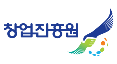 ◈ 개인정보의 수집ㆍ이용에 관한 사항□ 개인정보의 수집·이용 목적○「2021년 창업도약패키지 지원사업」신청 시 신청자격 검토, 중복지원 검토, 선정평가 진행, 선정 후 협약  진행, 협약 후 사업운영, 협약 종료 후 사후관리, 개인채무 불이행여부 등○ [신용정보 조회]전담기관은 사업수행과 관련한 재무건전성의 확인을 위하여 (예비)창업자 또는 참여기업  의 대표자에 대하여 정부출연금 지급전 그리고 중소벤처기업부 장관이 필요하다고 판단되는 경우 신용상태를 조회할 수 있습니다.□ 수집하는 개인정보의 항목○ 필수항목- 고유식별정보(주민등록번호)※ 중소기업창업지원법 시행령 제32조의2(민감정보 및 고유식별정보의 처리)- 개인식별정보(성명, 전화번호, 이메일, 핸드폰, 소속, 팩스, 직위, 역할구분((공동,각자)대표자정보 입력 시 포함, 팀원정보 입력시 미포함))□ 개인정보의 보유ㆍ이용기간○ 30년□ 동의를 거부할 권리 및 동의를 거부할 경우의 불이익○ 신청자는 개인정보 수집 동의에 거부할 권리가 있습니다. 다만, 개인(기업) 정보제공 및 신용조회 동의를 거부하실 경우 「2021년 창업도약패키지 지원사업」에 신청되지 않음에 유의하시기 바랍니다.□ 위와 같이 귀하의 개인정보를 수집·이용하는 것에 동의합니까?2021 년    월    일개인정보 제3자 제공 동의서◈ 제3자 제공에 관한 사항□ 개인정보를 제공받는 자○ 중소벤처기업부 및 타 정부기관, 주관기관, 지방자치단체, 공공기관, 기술보증기금, 서울보증보험, 신용보증기금□ 개인정보를 제공받는 자의 개인정보 이용 목적○ 중소벤처기업부 및 타 정부기관, 주관기관. 지방자치단체, 공공기관 : 창업지원사업 중복지원 검토, 선정평가 진행, 선정 후 협약진행, 협약 후 사업운영, 협약 종료 후 사후관리 등○ 서울보증보험, 신용보증기금 : 창업기업(자)에 대한 보증 업무 위탁○ 기술보증기금 : 창업지원사업 신청자에 대한 선정평가 관련 기술평가 및 보증 업무 위탁 □ 제공하는 개인정보의 항목○ 고유식별정보(주민등록번호)※ 중소기업창업지원법 시행령 제32조의2(민감정보 및 고유식별정보의 처리)○ 개인식별정보(성명, 전화번호, 이메일, 핸드폰, 소속, 팩스, 직위, 역할구분((공동, 각자)대표자정보 입력 시 포함, 팀원정보 입력시 미포함))□ 개인정보를 제공받는 자의 개인정보 보유 및 이용기간○ 중소벤처기업부, 타 정부기관 및 지방자치단체, 공공기관 : 신청일로부터 협약 종료 후 5년까지○ 기술보증기금, 서울보증보험, 신용보증기금 : 신청일로부터 사업종료시까지.단, 사업종료 후에는‘개인정보 이용 목적’과 관련된 사고 조사, 분쟁 해결, 민원처리 및 법령상 의무이행 만을 위하여 보유ㆍ이용 □ 동의를 거부할 권리 및 동의를 거부할 경우의 불이익○ 신청자는 개인정보 수집 동의에 거부할 권리가 있습니다. 다만, 개인(기업) 정보제공 및 신용조회 동의를 거부하실 경우 「2021년 창업도약패키지 지원사업」에 신청되지 않음에 유의하시기 바랍니다.□ 위와 같이 귀하의 개인정보를 제3자에게 제공하는 것에 동의합니까?2021 년    월    일(가점)고용·산업 위기지역 소재 창업기업 증빙(해당자에 한함)가점관련 증빙서류이미지 삽입 (페이지 추가 가능)(가점)감염병 예방·진단·치료 관련 제품·서비스를 과제로 신청한 창업기업 증빙 (해당자에 한함)기업명기본분야의료/바이오제품(서비스)명법정감염병(급)·1급~4급 선택·1급~4급 선택·1급~4급 선택관련감염병명관련감염병명·동 사업을 통해 예방·진단·치료 하고자하는 감염병명·동 사업을 통해 예방·진단·치료 하고자하는 감염병명·동 사업을 통해 예방·진단·치료 하고자하는 감염병명·동 사업을 통해 예방·진단·치료 하고자하는 감염병명·동 사업을 통해 예방·진단·치료 하고자하는 감염병명분         류
(중복선택가능)예방□진단진단□□치료치료□□한국표준산업분류 업종코드해당 선택및 증빙표준산업분류 업종코드세세분류세세분류세세분류세세분류세세분류세세분류국세청연계주업종코드(앞4자리)국세청연계주업종코드(앞4자리)선택한국표준산업분류 업종코드해당 선택및 증빙27112 전기식 진단 및 요법 기기 제조업 전기식 진단 및 요법 기기 제조업 전기식 진단 및 요법 기기 제조업 전기식 진단 및 요법 기기 제조업 전기식 진단 및 요법 기기 제조업 전기식 진단 및 요법 기기 제조업 33113311□한국표준산업분류 업종코드해당 선택및 증빙27199 그 외 기타 의료용 기기 제조업 그 외 기타 의료용 기기 제조업 그 외 기타 의료용 기기 제조업 그 외 기타 의료용 기기 제조업 그 외 기타 의료용 기기 제조업 그 외 기타 의료용 기기 제조업 33113311□한국표준산업분류 업종코드해당 선택및 증빙21102 생물학적 제제 제조업 생물학적 제제 제조업 생물학적 제제 제조업 생물학적 제제 제조업 생물학적 제제 제조업 생물학적 제제 제조업 24232423□한국표준산업분류 업종코드해당 선택및 증빙21210 완제 의약품 제조업 완제 의약품 제조업 완제 의약품 제조업 완제 의약품 제조업 완제 의약품 제조업 완제 의약품 제조업 24232423□한국표준산업분류 업종코드해당 선택및 증빙21220 한의약품 제조업한의약품 제조업한의약품 제조업한의약품 제조업한의약품 제조업한의약품 제조업24232423□한국표준산업분류 업종코드해당 선택및 증빙20321 화학 살균ㆍ살충제 및 농업용 약제 제조업 화학 살균ㆍ살충제 및 농업용 약제 제조업 화학 살균ㆍ살충제 및 농업용 약제 제조업 화학 살균ㆍ살충제 및 농업용 약제 제조업 화학 살균ㆍ살충제 및 농업용 약제 제조업 화학 살균ㆍ살충제 및 농업용 약제 제조업 24212421□한국표준산업분류 업종코드해당 선택및 증빙20322 생물 살균ㆍ살충제 및 식물보호제 제조업생물 살균ㆍ살충제 및 식물보호제 제조업생물 살균ㆍ살충제 및 식물보호제 제조업생물 살균ㆍ살충제 및 식물보호제 제조업생물 살균ㆍ살충제 및 식물보호제 제조업생물 살균ㆍ살충제 및 식물보호제 제조업24212421□한국표준산업분류 업종코드해당 선택및 증빙※ 홈텍스로그인-마이홈텍스-사업자등록사항 및 담당자 안내-상세보기의 사업자등록상 상세화면 캡쳐하여 주업종 코드 기재화면을 증빙으로 제출※ 홈텍스로그인-마이홈텍스-사업자등록사항 및 담당자 안내-상세보기의 사업자등록상 상세화면 캡쳐하여 주업종 코드 기재화면을 증빙으로 제출※ 홈텍스로그인-마이홈텍스-사업자등록사항 및 담당자 안내-상세보기의 사업자등록상 상세화면 캡쳐하여 주업종 코드 기재화면을 증빙으로 제출※ 홈텍스로그인-마이홈텍스-사업자등록사항 및 담당자 안내-상세보기의 사업자등록상 상세화면 캡쳐하여 주업종 코드 기재화면을 증빙으로 제출※ 홈텍스로그인-마이홈텍스-사업자등록사항 및 담당자 안내-상세보기의 사업자등록상 상세화면 캡쳐하여 주업종 코드 기재화면을 증빙으로 제출※ 홈텍스로그인-마이홈텍스-사업자등록사항 및 담당자 안내-상세보기의 사업자등록상 상세화면 캡쳐하여 주업종 코드 기재화면을 증빙으로 제출※ 홈텍스로그인-마이홈텍스-사업자등록사항 및 담당자 안내-상세보기의 사업자등록상 상세화면 캡쳐하여 주업종 코드 기재화면을 증빙으로 제출※ 홈텍스로그인-마이홈텍스-사업자등록사항 및 담당자 안내-상세보기의 사업자등록상 상세화면 캡쳐하여 주업종 코드 기재화면을 증빙으로 제출※ 홈텍스로그인-마이홈텍스-사업자등록사항 및 담당자 안내-상세보기의 사업자등록상 상세화면 캡쳐하여 주업종 코드 기재화면을 증빙으로 제출※ 홈텍스로그인-마이홈텍스-사업자등록사항 및 담당자 안내-상세보기의 사업자등록상 상세화면 캡쳐하여 주업종 코드 기재화면을 증빙으로 제출제품(서비스)소개기대효과구분제1급감염병 (17종)제2급감염병 (20종)제3급감염병 (26종)제4급감염병 (23종)유형생물테러감염병 또는 치명률이 높거나 집단 발생 우려가 커서 발생 또는 유행 즉시 신고하고 음압격리가 필요한 감염병전파가능성을 고려하여 발생 또는 유행시 24시간 이내에 신고하고 격리가 필요한 감염병발생 또는 유행 시 24시간 이내에 신고하고 발생을 계속 감시할 필요가 있는 감염병제1급~제3급 감염병 외에 유행 여부를 조사하기 위해 표본감시 활동이 필요한 감염병종류가. 에볼라바이러스병나. 마버그열다. 라싸열라. 크리미안콩고출혈열마. 남아메리카출혈열바. 리프트밸리열사. 두창아. 페스트자. 탄저차. 보툴리눔독소증카. 야토병타. 신종감염병증후군파. 중증급성호흡기증후군(SARS)하. 중동호흡기증후군(MERS)거. 동물인플루엔자인체감염증너. 신종인플루엔자더. 디프테리아가. 결핵나. 수두다. 홍역라. 콜레라마. 장티푸스바. 파라티푸스사. 세균성이질아. 장출혈성대장균감염증자. A형간염차. 백일해카. 유행성이하선염타. 풍진파. 폴리오하. 수막구균 감염증거. b형헤모필루스인플루엔자너. 폐렴구균 감염증더. 한센병러. 성홍열머. 반코마이신내성황색포도알균(VRSA) 감염증버. 카바페넴내성장내세균속균종(CRE) 감염증가. 파상풍나. B형간염다. 일본뇌염라. C형간염마. 말라리아바. 레지오넬라증사. 비브리오패혈증아. 발진티푸스자. 발진열차. 쯔쯔가무시증카. 렙토스피라증타. 브루셀라증파. 공수병하. 신증후군출혈열거. 후천성면역결핍증(AIDS)너. 크로이츠펠트-야콥병(CJD) 및 변종크로이츠펠트-야콥병(vCJD)더. 황열러. 뎅기열머. 큐열버. 웨스트나일열서. 라임병어. 진드기매개뇌염저. 유비저처. 치쿤구니야열커. 중증열성혈소판감소증후군(SFTS)터. 지카바이러스 감염증가. 인플루엔자나. 매독다. 회충증라. 편충증마. 요충증바. 간흡충증사. 폐흡충증아. 장흡충증자. 수족구병차. 임질카. 클라미디아감염증타. 연성하감파. 성기단순포진하. 첨규콘딜롬거. 반코마이신내성장알균(VRE) 감염증너. 메티실린내성황색포도알균(MRSA)감염증더. 다제내성녹농균(MRPA) 감염증러. 다제내성아시네토박터 바우마니균(MRAB)감염증머. 장관감염증버. 급성호흡기감염증서. 해외유입기생충감염증어. 엔테로바이러스감염증저. 사람유두종바이러스 감염증감시전수전수전수표본(가점)노란우산공제 가입 창업기업 증빙(해당자에 한함)가점관련 증빙서류이미지 삽입 (페이지 추가 가능)(해당시)기타 참고자료제품(서비스) 등 참고 이미지(페이지 추가 가능)